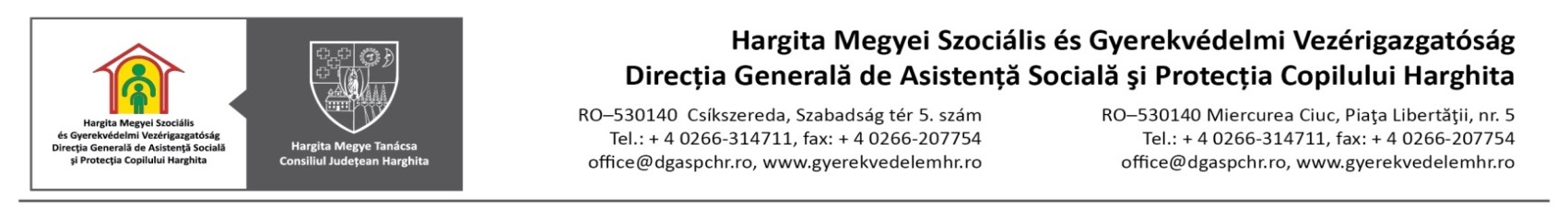 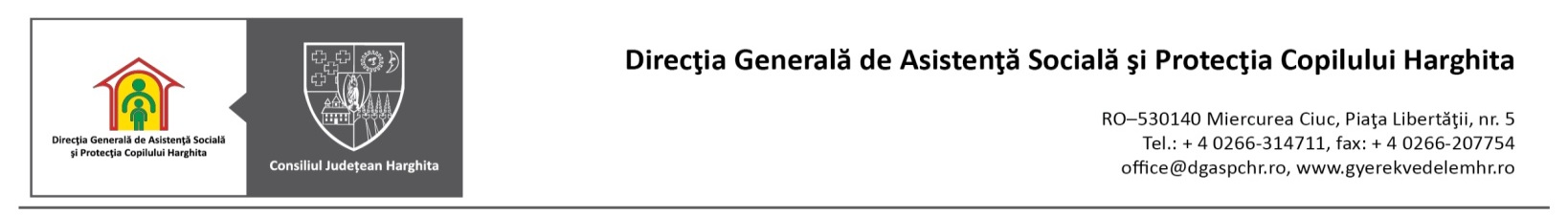 Numărul copiilor cu măsură de protecție aflați în sistemul de protecție a copilului Harghita Anul 2018Tip plasament/Luna IIIIIIIVVVIVIIVIIIIXXXIXIIPlasament familial161162160161163162163163162157154155la rude123124122122123122121121119115112113la alte persoane383838394040424243424242Plasament la AMP437437434434437431430425419411413417Plasament la centre de plasament de tip familial345347348342328332333335343340331329Plasament în centre de tip rezidenţial109110113111111103101100103104104104clasic202020181818centre pentru copii cu deficiențe (total)899093939385101100103104104104Plasament în centre pentru copii cu handicap sever555454525352525353535454Tutelă212121212223232323232425Centre de zi551544544544544545545532502502502456Plasamente în regim de urgenţă		523221220354Plasament la organizații private autorizate202202203198197197195194201197191191Total188618791880186518571846184418271806179017781735